Ben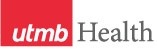 WEEKLY RELAYSWEEKLY RELAYSAug. 4, 2022YOUR DEPARTMENT NEWS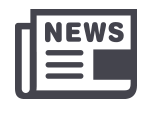 YOUR DEPARTMENT NEWSYOUR DEPARTMENT NEWSUTMB NEWS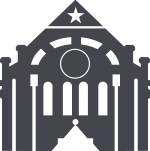 UTMB NEWS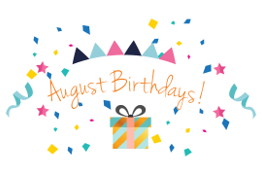 Paul Shreve                  4th Holly Goode               7th Kimberly Turner       11th Zelma Bocanegra    13th Sarah Dolezal          18thAshley Guillory         18th Mary Mallina              18th Shaine LeGrand     20th Meagan Hill              22nd Lisa Elferink            23rd Michelle Davis         26th Paul Shreve                  4th Holly Goode               7th Kimberly Turner       11th Zelma Bocanegra    13th Sarah Dolezal          18thAshley Guillory         18th Mary Mallina              18th Shaine LeGrand     20th Meagan Hill              22nd Lisa Elferink            23rd Michelle Davis         26th Paul Shreve                  4th Holly Goode               7th Kimberly Turner       11th Zelma Bocanegra    13th Sarah Dolezal          18thAshley Guillory         18th Mary Mallina              18th Shaine LeGrand     20th Meagan Hill              22nd Lisa Elferink            23rd Michelle Davis         26th MONTHLY CYBERSECURITY UPDATEHow Are We Doing: During the month of July, 4.48% of recipients opened an attachment or revealed credentials in simulated phishing attacks that were initiated by the Office of Information Security. Our goal is less than 3%. A breakdown of department success/failure rates can be found at https://utmb.us/66g. Learn more about cybersecurity at https://www.utmb.edu/infosec. Report potential phishing to cirt@utmb.edu.Security of Loaned UTMB Information ResourcesUTMB may loan information resources, including laptop, notebook and tablet computers for use in completing UTMB work at home or other remote locations. Users should know that use of these resources does not extend to family members or anyone else other than the assigned user. This includes using the information resource for incidental uses defined by IHOP 02.19.6 – Information Resources Security. Allowing a family member to access social media, loading nonwork-related software or logging into a computer to allow a child or spouse to use a Microsoft product (for example, MS Word) may expose sensitive UTMB information or violate the university’s Incidental Use policy (and software license agreements). Additionally, custodial users are responsible for securely maintaining the information resource in accordance with Practice Standard 11.1 – Physical Access, including protecting the resource from damage or loss, preventing casual viewing of the display and engaging the password-protected screensaver or logging off when not in use.GALVESTON CAMPUSAug. 10 AT&T cellular service to be offlineOn Aug. 10, AT&T will be performing maintenance at their cell tower located atop the John Sealy Annex. The tower provides cellular data and voice service to the Galveston campus and homes/businesses near the university. While the work will take place from 8 a.m. to 4 p.m., the service disruption is expected to run from approximately 10 a.m. to 2 p.m. During the outage, the AT&T cell signal will be unavailable or severely degraded for the entire Galveston campus, especially building interiors. Cellular data, text messaging and phone calls will be limited or unavailable for AT&T customers in the area, but the UTMB Wi-Fi system, campus wired network and Avaya phone system will still be in service. All patient care departments should use their downtime communication plan and procedures as needed during this outage window. All work is weather permitting and subject to change. For the latest information, visit www.utmb.edu/alert.  MONTHLY CYBERSECURITY UPDATEHow Are We Doing: During the month of July, 4.48% of recipients opened an attachment or revealed credentials in simulated phishing attacks that were initiated by the Office of Information Security. Our goal is less than 3%. A breakdown of department success/failure rates can be found at https://utmb.us/66g. Learn more about cybersecurity at https://www.utmb.edu/infosec. Report potential phishing to cirt@utmb.edu.Security of Loaned UTMB Information ResourcesUTMB may loan information resources, including laptop, notebook and tablet computers for use in completing UTMB work at home or other remote locations. Users should know that use of these resources does not extend to family members or anyone else other than the assigned user. This includes using the information resource for incidental uses defined by IHOP 02.19.6 – Information Resources Security. Allowing a family member to access social media, loading nonwork-related software or logging into a computer to allow a child or spouse to use a Microsoft product (for example, MS Word) may expose sensitive UTMB information or violate the university’s Incidental Use policy (and software license agreements). Additionally, custodial users are responsible for securely maintaining the information resource in accordance with Practice Standard 11.1 – Physical Access, including protecting the resource from damage or loss, preventing casual viewing of the display and engaging the password-protected screensaver or logging off when not in use.GALVESTON CAMPUSAug. 10 AT&T cellular service to be offlineOn Aug. 10, AT&T will be performing maintenance at their cell tower located atop the John Sealy Annex. The tower provides cellular data and voice service to the Galveston campus and homes/businesses near the university. While the work will take place from 8 a.m. to 4 p.m., the service disruption is expected to run from approximately 10 a.m. to 2 p.m. During the outage, the AT&T cell signal will be unavailable or severely degraded for the entire Galveston campus, especially building interiors. Cellular data, text messaging and phone calls will be limited or unavailable for AT&T customers in the area, but the UTMB Wi-Fi system, campus wired network and Avaya phone system will still be in service. All patient care departments should use their downtime communication plan and procedures as needed during this outage window. All work is weather permitting and subject to change. For the latest information, visit www.utmb.edu/alert.  OPICSLEGEND	PATIENT CARE	EDUCATION & RESEARCH	INSTITUTIONAL SUPPORT	CMC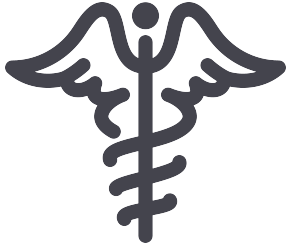 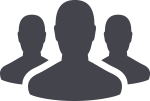 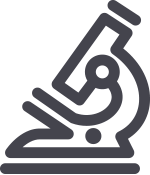 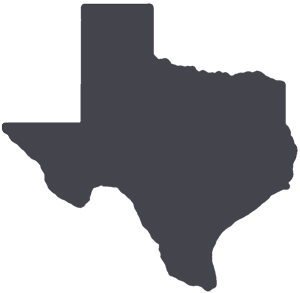 	PATIENT CARE	EDUCATION & RESEARCH	INSTITUTIONAL SUPPORT	CMC	PATIENT CARE	EDUCATION & RESEARCH	INSTITUTIONAL SUPPORT	CMC	PATIENT CARE	EDUCATION & RESEARCH	INSTITUTIONAL SUPPORT	CMCAROUND UTMB (Use the legend above to quickly find items of interest to your team)AROUND UTMB (Use the legend above to quickly find items of interest to your team)AROUND UTMB (Use the legend above to quickly find items of interest to your team)AROUND UTMB (Use the legend above to quickly find items of interest to your team)AROUND UTMB (Use the legend above to quickly find items of interest to your team)COVID-19 UPDATES    Quick Links   Read the July 26 Clinical Task Force message on Safety Reminders, Treatment and Vaccine UpdatesTravel requirements and guidelines      Safety Requirements   Visitation Policy     Sick or Exposed  Schedule a vaccine or booster online    IN CASE YOU MISSED IT July 28 Thought Leader Series “Virtual Reality Applications in Space”Presented by UTMB Health and introduced by Dr. Janet Southerland, vice president for interprofessional education, institutional effectiveness and the Health Education Center and professor of nutrition metabolism, the July 28 Thought Leader Series “Virtual Reality Applications in Space” explored the intersection of virtual reality and space, and what this technology can reveal about the human mind and body. To watch the full video, visit https://utmb.us/6yb.           PATIENT CAREREMINDER Responding to a Bloodborne Pathogen Exposure As healthcare workers, we all take precautions to safeguard our health and safety in the workplace. Unfortunately, accidents sometimes happen despite our best efforts. An occupational exposure to bloodborne pathogens can be an especially unnerving experience for everyone involved. Thankfully, the STUCK website features step-by-step guidance to walk you through the process for seeking medical evaluation and obtaining post-exposure lab work. Here you will find links to any required forms, helpful job aids, and points of contact in case you should have any questions. Visit this online resource today to review the process and make sure you’re prepared: https://www.utmb.edu/stuck/home. COVID-19 UPDATES    Quick Links   Read the July 26 Clinical Task Force message on Safety Reminders, Treatment and Vaccine UpdatesTravel requirements and guidelines      Safety Requirements   Visitation Policy     Sick or Exposed  Schedule a vaccine or booster online    IN CASE YOU MISSED IT July 28 Thought Leader Series “Virtual Reality Applications in Space”Presented by UTMB Health and introduced by Dr. Janet Southerland, vice president for interprofessional education, institutional effectiveness and the Health Education Center and professor of nutrition metabolism, the July 28 Thought Leader Series “Virtual Reality Applications in Space” explored the intersection of virtual reality and space, and what this technology can reveal about the human mind and body. To watch the full video, visit https://utmb.us/6yb.           PATIENT CAREREMINDER Responding to a Bloodborne Pathogen Exposure As healthcare workers, we all take precautions to safeguard our health and safety in the workplace. Unfortunately, accidents sometimes happen despite our best efforts. An occupational exposure to bloodborne pathogens can be an especially unnerving experience for everyone involved. Thankfully, the STUCK website features step-by-step guidance to walk you through the process for seeking medical evaluation and obtaining post-exposure lab work. Here you will find links to any required forms, helpful job aids, and points of contact in case you should have any questions. Visit this online resource today to review the process and make sure you’re prepared: https://www.utmb.edu/stuck/home. COVID-19 UPDATES    Quick Links   Read the July 26 Clinical Task Force message on Safety Reminders, Treatment and Vaccine UpdatesTravel requirements and guidelines      Safety Requirements   Visitation Policy     Sick or Exposed  Schedule a vaccine or booster online    IN CASE YOU MISSED IT July 28 Thought Leader Series “Virtual Reality Applications in Space”Presented by UTMB Health and introduced by Dr. Janet Southerland, vice president for interprofessional education, institutional effectiveness and the Health Education Center and professor of nutrition metabolism, the July 28 Thought Leader Series “Virtual Reality Applications in Space” explored the intersection of virtual reality and space, and what this technology can reveal about the human mind and body. To watch the full video, visit https://utmb.us/6yb.           PATIENT CAREREMINDER Responding to a Bloodborne Pathogen Exposure As healthcare workers, we all take precautions to safeguard our health and safety in the workplace. Unfortunately, accidents sometimes happen despite our best efforts. An occupational exposure to bloodborne pathogens can be an especially unnerving experience for everyone involved. Thankfully, the STUCK website features step-by-step guidance to walk you through the process for seeking medical evaluation and obtaining post-exposure lab work. Here you will find links to any required forms, helpful job aids, and points of contact in case you should have any questions. Visit this online resource today to review the process and make sure you’re prepared: https://www.utmb.edu/stuck/home.          EDUCATION & RESEARCHSAVE THE DATEThe next Research Quarterly Update will take place Aug. 30 at 11 a.m. via MS Teams. The meeting is open to all faculty, staff and trainees who are interested or involved in research at UTMB. Among the topics covered this quarter will be the upcoming Research Day, which will be Oct. 6 from 8:30 a.m. to 1 p.m. in Levin Hall Auditorium on the Galveston Campus. Tune in to the Research Quarterly Update to learn more about the event as well as important updates from Dr. Randy Urban, chief research officer, and other Research Enterprise leaders. Add the Research Quarterly Update to your Outlook calendar here: https://utmb.us/6ya.          EDUCATION & RESEARCHSAVE THE DATEThe next Research Quarterly Update will take place Aug. 30 at 11 a.m. via MS Teams. The meeting is open to all faculty, staff and trainees who are interested or involved in research at UTMB. Among the topics covered this quarter will be the upcoming Research Day, which will be Oct. 6 from 8:30 a.m. to 1 p.m. in Levin Hall Auditorium on the Galveston Campus. Tune in to the Research Quarterly Update to learn more about the event as well as important updates from Dr. Randy Urban, chief research officer, and other Research Enterprise leaders. Add the Research Quarterly Update to your Outlook calendar here: https://utmb.us/6ya. COVID-19 UPDATES    Quick Links   Read the July 26 Clinical Task Force message on Safety Reminders, Treatment and Vaccine UpdatesTravel requirements and guidelines      Safety Requirements   Visitation Policy     Sick or Exposed  Schedule a vaccine or booster online    IN CASE YOU MISSED IT July 28 Thought Leader Series “Virtual Reality Applications in Space”Presented by UTMB Health and introduced by Dr. Janet Southerland, vice president for interprofessional education, institutional effectiveness and the Health Education Center and professor of nutrition metabolism, the July 28 Thought Leader Series “Virtual Reality Applications in Space” explored the intersection of virtual reality and space, and what this technology can reveal about the human mind and body. To watch the full video, visit https://utmb.us/6yb.           PATIENT CAREREMINDER Responding to a Bloodborne Pathogen Exposure As healthcare workers, we all take precautions to safeguard our health and safety in the workplace. Unfortunately, accidents sometimes happen despite our best efforts. An occupational exposure to bloodborne pathogens can be an especially unnerving experience for everyone involved. Thankfully, the STUCK website features step-by-step guidance to walk you through the process for seeking medical evaluation and obtaining post-exposure lab work. Here you will find links to any required forms, helpful job aids, and points of contact in case you should have any questions. Visit this online resource today to review the process and make sure you’re prepared: https://www.utmb.edu/stuck/home. COVID-19 UPDATES    Quick Links   Read the July 26 Clinical Task Force message on Safety Reminders, Treatment and Vaccine UpdatesTravel requirements and guidelines      Safety Requirements   Visitation Policy     Sick or Exposed  Schedule a vaccine or booster online    IN CASE YOU MISSED IT July 28 Thought Leader Series “Virtual Reality Applications in Space”Presented by UTMB Health and introduced by Dr. Janet Southerland, vice president for interprofessional education, institutional effectiveness and the Health Education Center and professor of nutrition metabolism, the July 28 Thought Leader Series “Virtual Reality Applications in Space” explored the intersection of virtual reality and space, and what this technology can reveal about the human mind and body. To watch the full video, visit https://utmb.us/6yb.           PATIENT CAREREMINDER Responding to a Bloodborne Pathogen Exposure As healthcare workers, we all take precautions to safeguard our health and safety in the workplace. Unfortunately, accidents sometimes happen despite our best efforts. An occupational exposure to bloodborne pathogens can be an especially unnerving experience for everyone involved. Thankfully, the STUCK website features step-by-step guidance to walk you through the process for seeking medical evaluation and obtaining post-exposure lab work. Here you will find links to any required forms, helpful job aids, and points of contact in case you should have any questions. Visit this online resource today to review the process and make sure you’re prepared: https://www.utmb.edu/stuck/home. COVID-19 UPDATES    Quick Links   Read the July 26 Clinical Task Force message on Safety Reminders, Treatment and Vaccine UpdatesTravel requirements and guidelines      Safety Requirements   Visitation Policy     Sick or Exposed  Schedule a vaccine or booster online    IN CASE YOU MISSED IT July 28 Thought Leader Series “Virtual Reality Applications in Space”Presented by UTMB Health and introduced by Dr. Janet Southerland, vice president for interprofessional education, institutional effectiveness and the Health Education Center and professor of nutrition metabolism, the July 28 Thought Leader Series “Virtual Reality Applications in Space” explored the intersection of virtual reality and space, and what this technology can reveal about the human mind and body. To watch the full video, visit https://utmb.us/6yb.           PATIENT CAREREMINDER Responding to a Bloodborne Pathogen Exposure As healthcare workers, we all take precautions to safeguard our health and safety in the workplace. Unfortunately, accidents sometimes happen despite our best efforts. An occupational exposure to bloodborne pathogens can be an especially unnerving experience for everyone involved. Thankfully, the STUCK website features step-by-step guidance to walk you through the process for seeking medical evaluation and obtaining post-exposure lab work. Here you will find links to any required forms, helpful job aids, and points of contact in case you should have any questions. Visit this online resource today to review the process and make sure you’re prepared: https://www.utmb.edu/stuck/home. DID YOU KNOW? A TEAMS Q&A session with UTMB Health’s senior vice president and chief medical and clinical innovation officer Dr. Gulshan Sharma and a panel of UTMB experts aims to provide an update on monkeypox and the latest strain of COVID-19. Geared toward the internal UTMB community, the live discussion will be held from noon until 1 p.m., on Thursday, August 4. Those unable to tune in at that time can watch a recording of the event later. Both the livestream and the recording will be available at https://utmb.us/6y8. DID YOU KNOW? A TEAMS Q&A session with UTMB Health’s senior vice president and chief medical and clinical innovation officer Dr. Gulshan Sharma and a panel of UTMB experts aims to provide an update on monkeypox and the latest strain of COVID-19. Geared toward the internal UTMB community, the live discussion will be held from noon until 1 p.m., on Thursday, August 4. Those unable to tune in at that time can watch a recording of the event later. Both the livestream and the recording will be available at https://utmb.us/6y8. 